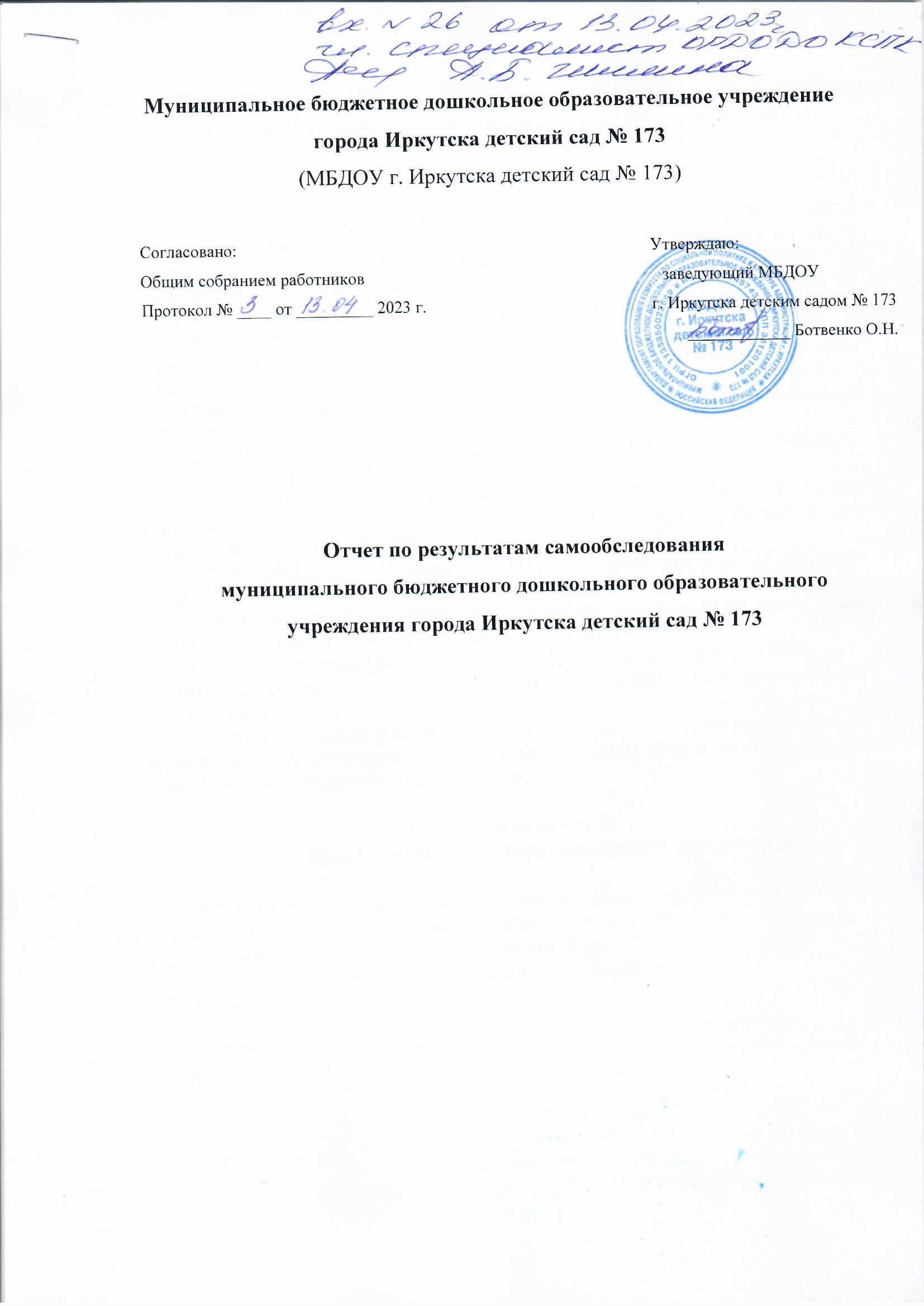 Отчётпо результатам самообследования в МБДОУ города Иркутска детский сад № 173 за 2022 год.ВведениеНастоящий отчет подготовлен по результатам проведения самообследования деятельности ДОУ в 2022 году. Информационная открытость образовательной организации определена ст.29 Федерального закона от 29.12.2012г. №273-ФЗ «Об образовании в Российской Федерации» и пунктом 3 Правил размещения на официальном сайте образовательной организации и информационно-телекоммуникационной сети «Интернет» и обновления информации об образовательной организации, утверждённых Постановлением Правительства Российской   Федерации     от 10.07.2013 г. № 582.Процедуру самообследования регламентируют следующие нормативные документы:-  Федеральный закон «Об образовании в Российской Федерации» № 273-ФЗ от 29.12.2012г. (ст.28 п. 3,13,ст.29 п.3).-  Приказ Министерства образования и науки РФ от 14 июня 2013 г. № 462 «Об утверждении Порядка проведения самообследования образовательной организацией» от 10 декабря 2013 г.;-  Приказ № 1324 «Об утверждении показателей деятельности образовательной организации, подлежащей самообследованию»;-   Постановление Правительства Российской Федерации от 05.08.2013 г. № 662 «Об осуществлении мониторинга системы образования».- Приказ Министерства образования и науки РФ от 14 декабря 2017 г. N 1218«О внесении изменений в порядок проведения самообследования образовательной организации» Сроки, форма проведения самообследования, состав лиц, привлекаемых для его проведения определен приказом заведующего от 20.02.2023 г. № 01-16-09/1 «О проведении самообследования за 2022 год».Аналитическая частьОбщие сведения об образовательной организацииМуниципальное бюджетное дошкольное образовательное учреждение города Иркутска детский сад № 173 (далее – Детский сад) расположено в жилом районе города. Здание Детского сада построено по типовому проекту. Цель деятельности Детского сада – образовательная деятельность по основной общеобразовательной программе – образовательной программе дошкольного образования.Режим работы Детского сада: рабочая неделя – 5-ти дневная, понедельник-пятница с 7.00 до 19.00, без перерыва на обед; суббота, воскресенье, нерабочие праздничные дни – выходные. Длительность пребывания воспитанников в группах – 12 часов.Система управления организации. Управление МБДОУ осуществляется в соответствии Федеральным законом от 29.12.2012г. №273-ФЗ «Об образовании в Российской Федерации» и уставом детского сада на принципах единоначалия и коллегиальности. Единоличный исполнительный орган:ЗаведующийКонтролирует работу и обеспечивает эффективное взаимодействие структурных подразделений организации, утверждает штатное расписание, отчетные документы организации, осуществляет общее руководство Детским садомКоллегиальные органы управления:Общее собрание трудового коллектива Педагогический совет Совет учрежденияОбщее собрание реализует право работников участвовать в управлении образовательной организацией, в том числе: - давать рекомендации по вопросам принятия локальных актов, регулирующих трудовые отношения; - обсуждать вопросы трудовой дисциплины;-содействовать созданию оптимальных условий для организации труда и профессионального совершенствования работников;- выражать мнение в письменной форме при принятии локальных актов, затрагивающие права и обязанности работников учреждения;- утверждать результаты самообследования учреждения;За 2022 год было проведено 3 общих собрания трудового коллектива.Педагогический совет осуществляет текущее руководство образовательной деятельностью детского сада:- принимает план работы на каждый учебный год;- принимает образовательные программы, реализуемые учреждением;- принимает перечень образовательных программ, разработку которых необходимо осуществить в образовательном учреждении;- осуществляет выдвижение педагогических работников на участие в конкурсах;- осуществляет подготовку предложений по использованию и совершенствованию методов обучения и воспитания, образовательных технологий, электронного обучения;- принимает решения о создании временных творческих объединений с приглашением специалистов разного профиля, консультантов для выработки рекомендаций по совершенствованию образовательной деятельности учреждения;- заслушивает информацию и отчеты членов педагогического совета;- осуществляет рассмотрение итогов учебной работыЗа 2022 год было проведено 4 педагогических совета, согласно Годового плана.          Совет учреждения осуществляет следующие полномочия:           - обеспечивает соблюдение Учреждением целей и видов деятельности Учреждения;           - утверждает годовой отчет и годовой бухгалтерский баланс Учреждения;           - осуществляет рассмотрение иных вопросов, вынесенных на заседание совета Учреждения, за исключением вопросов, отнесенных к компетенции иных органов управления Учреждения.Оценка образовательной деятельности. Образовательная деятельность осуществляется на основании лицензии на осуществление образовательной деятельности от "28" апреля 2015 серия 38ЛО1 № 0002186. Регистрационный номер № 7529, выданной Службой по контролю и надзору в сфере образования Иркутской области. Содержание образовательной деятельности в ДОУ определяется образовательными программами.  Основная образовательная программа дошкольного образования, разработанная на основе образовательной программы дошкольного образования «От рождения до школы» под редакцией Н.Е Вераксы, Т.С. Комарвой, М.А. Васильевой.Образовательной программы обеспечено авторскими программами:– «Байкал-жемчужина Сибири: парциальная образовательная программа дошкольного образования / Авт.-сост. О.Ю. Багадаева, Е.В. Галеева, И.А. Галкина, О.Ю. Зайцева, Л.А. Кананчук,  В.В. Карих, И.В. Михайлова, Н.Д. Середкина, О.В. Удова, Н.А. Шинкарева.- «Цветные ладошки» парциальная программа художественно-эстетического развития детей 2–7 лет Лыкова И.А.С учетом возрастных особенностей контингента воспитанников на декабрь 2022 года сформировано 6 групп общеразвивающей направленности. По возрастным характеристикам представлены следующие виды групп: группы для детей раннего возраста и дошкольного возраста (разновозрастная от 1,5 до 3 лет, 2-ая младшая гр., средняя, старшая и подготовительная к школе группа). Дети детского сада ежегодно принимают участие в творческих конкурсах, организуемых городскими учреждениями культуры, образования, центрами поддержки талантливых детей в сети Интернет. В 2022 году 70  (44%) воспитанников ДОУ приняло участие в конкурсах, выставках, фестивалях различного уровня.Участие  воспитанников МБДОУ в конкурсах:        В ДОУ большое внимание уделялось психическому здоровью воспитанников. В своей деятельности педагог-психолог Ключникова О.В. большое внимание уделяли созданию условий, способствующих сохранению психологического комфорта и безопасности каждого ребенка в группе. С помощью диагностических методик определялся личностный статус ребёнка в группе, сильные и проблемные зоны развития ребёнка, степень его комфорта в условиях ДОУ.  Сотрудники уделяют внимание детям с особыми потребностями, используют позитивные способы коррекции когнитивной сферы, эмоционально-волевой, личностной сферы детей на основе рекомендаций педагога-психолога ДОУ.     Таким образом, образовательная деятельность строится с учетом индивидуальных особенностей детей, с использованием разнообразных форм и методов, в тесной взаимосвязи воспитателей, специалистов и родителей.Оценка функционирование внутренней системы оценки качества образования.Под внутренним мониторингом качества образования в ОУ понимается деятельность по информационному обеспечению управления образовательным учреждением, основанная на систематическом анализе качества реализации образовательного процесса, его ресурсного обеспечения и его результатов.Внутренний мониторинг качества образования ориентирован на решение следующих задач:систематическое отслеживание и анализ состояния системы образования в образовательном учреждении для принятия обоснованных и своевременных управленческих решений, направленных на повышение качества образовательного процесса и образовательного результата. максимального устранения эффекта неполноты и неточности информации о качестве образования, как на этапе планирования образовательных результатов, так и на этапе оценки эффективности образовательного процесса по достижению соответствующего качества образования. Значительная часть показателей качества образования в ОУ связана с выявлением степени удовлетворенности участников образовательного процесса его качеством, которая определяется на основе данных анонимного анкетирования (анкетирование родителей).Мониторинг качества образования осуществляется по следующим трём направлениям, которые включают перечисленные объекты мониторинга:1. Качество образовательных результатов:предметные результаты обучения (мониторинг образовательного процесса);личностные результаты (мониторинг детского развития);здоровье обучающихся (динамика);достижения обучающихся на конкурсах, соревнованиях, олимпиадах;удовлетворённость родителей качеством образовательных результатов (анкетирование)2. Качество реализации образовательного процесса:основные образовательные программы (соответствие требованиям ФГОС и контингенту воспитанников);дополнительные образовательные программы (соответствие запросам родителей);качество занятий и индивидуальной работы с воспитанниками;удовлетворённость родителей качеством воспитательно-образовательной деятельности.3. Качество условий, обеспечивающих образовательный процесс:материально-техническое обеспечение;информационно-развивающая среда (включая средства ИКТ и учебно-методическое обеспечение);санитарно-гигиенические и эстетические условия;медицинское сопровождение и общественное питание;психологический климат в образовательном учреждении;использование социальной сферы микрорайона и города;кадровое обеспечение (включая повышение квалификации, инновационную и научно-методическую деятельность педагогов)общественно-государственное управление (Совет ОУ, педагогический совет, родительские комитеты) и стимулирование качества образования;документооборот и нормативно-правовое обеспечение (включая программу развития образовательного учреждения).Контроль в Детском саду проводится по плану, утвержденному заведующим на начало учебного года, и представляет собой следующие виды: оперативный контроль; тематический /2 - 3 раза в год (к педсоветам); самоконтроль; самоанализ; итоговый;Работа с родителями воспитанников.     Особое внимание в нашем дошкольном учреждении уделяется взаимодействию с семьями. Наличие разных категорий родителей требует осуществления дифференцированного подхода к подбору форм взаимодействия с каждой семьей. Взаимодействие с родителями осуществлялось в соответствии с годовым планом.       В МБДОУ г. Иркутска детском саду № 173 за 2022 год прошло 2 заседания родительского комитета, одно общее собрание и групповые собрания во всех группах, с целью вовлечения родителей в активную жизнь учреждения. На сайте нашего дошкольного учреждения стабильно функционирует раздел онлайн детский сад, где размещены задания и рекомендации родителям по тематическим неделям. В 2022 году были запланированы и проведены традиционные групповые утренники, были организованы выставки семейных рисунков, поделок. Были проведены конкурсы-выставки детского творчества «Осенняя фантазия», «Спасатель- профессия героическая», «Родной край-Сибирь», «Мамины ручки», «Весна Идёт» , «Космические дали», «Мастерская Деда Мороза».Родители активно принимают участия в мероприятиях, проводимых в детском саду.В марте-апреле наш детский сад стал активным участником "Экомарафона". В рамках этого мероприятия родители совместно с детьми собирали и приносили мусор для переработки. Среди всех участников наш сад стал победителем в номинации "Сложный пластик- не сложно", собрав больше всего пластика! 31 мая был проведен флешмоб "Забытые подвижные игры". Целью данного мероприятия было вспомнить старинные подвижные игры, научить в них играть детей и их родителей.  В рамках проходимого конкура «Лучшее Новогоднее оформление» родители оказали помощь в изготовлении зимних построек. В результате детский сад стал победителем данного конкурса в номинации «За художественную выразительность»За 2022 год процент удовлетворенности составил 97 %.Оценка кадрового обеспечения.Укомплектованность образовательного учреждения педагогическими кадрами и их квалификация является одним из основных условий, обеспечивающих качество образовательного процесса.Активно осуществляется обучение кадров через курсовую переподготовку, обучающие семинары и методические объединения педагогов, аттестацию педагогических кадров.Разработаны и эффективно используются, с целью повышения качества образования, выплаты стимулирующего характера согласно критериям оценки профессиональной деятельности работников.Анализ педагогического коллектива Детского сада показал: коллектив детского сада стабильный, работоспособный, творческий, каждый педагог личность, которая создает условия для физического и интеллектуального развития ребёнка. По сравнению с прошлым годом увеличился процент воспитателей 60 %, которые свободно владеют развивающими технологиями и могли бы передать свой опыт начинающим, 20% – владеют технологическими знаниями, но не в полной мере применяют в реальной работе с детьми (их деятельность может быть актуализирована).С целью повышения профессионального уровня и обмена опытом в 2022 году 13 педагогов (100%) приняли участие во Всероссийских Интернет и очных муниципальных конкурсах.  Половина из них стали победителями или призёрами конкурсов. Увеличился процент педагогов, принявших участие в очных муниципальных и региональных мероприятиях. 13 (100%) педагогов опубликовали свой опыт работы в статьях различного уровня.Квалификационный уровень педагогических работниковОбразовательный уровень педагогических работниковКоличество педагогических работников, прошедших переподготовку и повышение квалификации за последний годУчастие  педагогических работников в конкурсах:Таким образом, данные о квалификационном уровне, педагогическом стаже, образовании свидетельствуют о молодости коллектива, его работоспособности, потенциальном ресурсе к творческой деятельности. В дальнейшем необходимо мотивировать педагогических работников на прохождение аттестации с целью повышения квалификации, что приведёт к улучшению качества образования и повышению статуса воспитателя.Оценка учебно-методического обеспечения.Информационно-методическое обеспечение полностью соответствует современным требованиям к обновлению содержания деятельности Детского сада. Методическое обеспечение образовательного процесса полностью отвечает требованиям комплектности обеспечения образовательного процесса с учетом достижения целей и планируемых результатов освоения ОПДО; качество обеспечения образовательного процесса с учетом достижения целевых ориентиров ОПДО.Методическое обеспечение образовательного процесса в ДОУ осуществляется методической службой образовательного учреждения, основными задачами которой являются:• оказание помощи в развитии творческого потенциала педагогических работников Детского сада;• удовлетворение информационных, учебно-методических, образовательных потребностей педагогических работников;• создание условий для организации и осуществления повышения квалификации педагогических и руководящих работников образовательных учреждений;• оказание учебно-методической и научной поддержки всем участникам образовательного процесса; • содействие эффективной реализации ФГОС дошкольного образования.Для организации образовательного процесса содержание методического кабинета постоянно пополняется новой методической литературой по содержанию образовательной программы, по основам управления Детского сада, физкультуре и оздоровлению детей, по воспитанию нравственных качеств у дошкольников, по социальному развитию и основам безопасности дошкольников, по развитию речи и др. В 2022 году были приобретены методические пособия по музыкальному развитию, канцелярия, необходимая для образовательной деятельности, дидактические игры, конструкторы.Оборудование и оснащение методического кабинета достаточно для реализации образовательных программ. В методическом кабинете созданы условия для возможности организации совместной деятельности педагогов. Кабинет достаточно оснащен техническим и компьютерным оборудованием. Недостаточно методической и детской литературы.Оценка материально-технического обеспечения. Здание МБДОУ № 173 – отдельно стоящее двухэтажное здание, построенное по типовому проекту (построено в соответствии с санитарно-эпидемиологическими правилами и нормативами). Рассчитано на 6 групповых ячеек.Территория по периметру ограждена забором, озеленение внутренней территории свободной от застройки составляет более 30%. В 2022 году на территории детского сада были высажены 2 поросли сосны.Зона игровой (прогулочной) территории включает в себя групповые площадки – индивидуальные для каждой группы. Игровые площадки для детей оборудованы с учетом их возрастных особенностей игровыми и спортивными модулями, песочницами. Игровое оборудование соответствует возрасту детей и изготовлено из материалов, не оказывающих вредного воздействия на человека. В летний период территория облагораживается цветами.В Детском саду оборудованы помещения:- групповые помещения – 6;- кабинет заведующего – 1;- методический кабинет – 1;- музыкальный зал (совмещенный со спортивным) – 1;- пищеблок – 1;- прачечная – 1;- медицинский кабинет – 1;- кабинет педагога-психолога – 1;В 2022 году были приобретены 6 бактерицидных рецикуляторов, заменены столы в группах 1,4,5. Приобретены стулья в группы № 2,3,6. Так же приобретены книжные демонстрационные полки в группы 2,3,6, шкафы для методических пособий.Таким образом, материально-техническое состояние Детского сада и территории соответствует действующим санитарно-эпидемиологическим требованиям к устройству, содержанию и организации режима работы в дошкольных организациях, правилам пожарной безопасности, требованиям охраны труда.Анализ показателей деятельности организации        Анализ деятельности за 2022 год показал стабильный уровень функционирования ДОУ. В 2023 году планируется продолжать совершенствовать материально-техническую базу ДОУ, продолжать обогащать предметно - развивающую среду, обеспечивать непрерывный рост профессионализма педагогов через прохождение курсовой подготовки, аттестацию, предоставления педагогического опыт педагогическому сообществу. Необходимо продолжать работу по совершенствованию навыков и умений через различные виды деятельности, их интеграцию, индивидуальную работу, совместную деятельность с родителями, обратив внимание на физическое, познавательно - исследовательское и речевое развитие, продолжать работу по созданию условий поддержки детской инициативы. Планы развития: 1.Увеличить количество дето-дней за счёт уменьшения пропусков без уважительной причины. 2. Повышать профессиональное мастерство педагогов через участие в конкурсах различного уровня. 3. Продолжить оснащение педагогического процесса программно-методическими комплектами. 4.Продолжать активное сотрудничество с родителями воспитанников с целью повышения правовой и педагогической культуры родителей. Участие родителей в совместных проектах и мероприятиях Детского сада. 5. Продолжать выявлять и поддерживать активных и творческих детей посредством участий их в конкурсах различного уровня.Результаты анализа показателей деятельности организации(данные приведены по состоянию на 28.12.2022 г.)заведующий                                                                   О.Н. БотвенкоНаименование образовательной организациимуниципальное бюджетное дошкольное образовательное учреждение города Иркутска детский сад № 173 (МБДОУ г. Иркутска детский сад № 173)Адрес организации664043, г. Иркутск, ул. Медведева, д. 15. Телефон, факс+7(3952)488173Адрес электронной почтыdetsad173.irk@yandex.ruУчредительмуниципальное образование город Иркутск. От имени муниципального образования город Иркутск функции и полномочия учредителя осуществляет администрация города Иркутска в лице департамента образования комитета по социальной политике и культуре администрации города ИркутскаЛицензиясерия 38Л01 № 0002186 регистрационный № 7529 от 28 апреля 2015 года, выдана Службой по контролю и надзору в сфере образования Иркутской области. Срок действия – бессрочноДетей в возрасте с 1 до 2 лет3Детей в возрасте с 2 до 3 лет19Детей в возрасте с 3 до 4 лет24Детей в возрасте с 4 до 5 лет34Детей в возрасте с 5 до 6 лет34Детей в возрасте с 6 до 7 лет43Наименование конкурсаУровень (федеральный, региональный, муниципальный окружной)Кол-во участниковРезультат участия (победитель, лауреат)Региональный экологический конкурс «Чей cлед длиннее»региональный1УчастникиГородской творческий конкурс «Культурные коды Иркутска»муниципальный5УчастникиМежрегиональный конкурсе рисунка "День победы глазами наших детей"межрегиональный5участникиГородской конкурс детско- юношеского, педагогического и родительского творчества «Здесь Родины моей начало»муниципальный1 ПобедительТворческий конкурс
«Космос глазами детей »региональный11   2 победителяКонкурс детских рисунков и поделок «Новогодний подарок»муниципальный9    2 победителяКонкурс по пожарной безопасности книжка –малышка 	 муниципальный21 победительКонкурс выставка «Зимние забавымуниципальный31 победительКонкурс выставка «Пасхальная радость»региональный84 победителяконкурса детских рисунков "Космос глазами детей",региональном этапе всероссийского конкурса5участие	Городской конкурс декоративно-прикладного и технического творчества «Мой Иркутск»	муниципальный8УчастникиКонкурс « Семья 38-за безопасность дорожного движения»региональный32 местоКонкурс рисунков «Рыжий Кот»Региональный 102 победителяПедагогическиеработники в т.ч.:ВсегоИмеющих квалификационные категорииИмеющих квалификационные категорииИмеющих квалификационные категорииИмеющих квалификационные категорииПедагогическиеработники в т.ч.:ВсегоВысшая квалификационная категорияПервая квалификационная категорияАттестован-ных на соответствие занимаемой должностиНе имеющих квалификационной категорииВоспитатель1027-1Педагог-психолог11---Музыкальный руководитель1-1-Инструктор по физической культуре1---1Итого:1338-2Педагогические работники в т.ч.:ВсегоОбразованиеОбразованиеНе имеющих образованияПедагогические работники в т.ч.:ВсегоВысшееСреднее специальноеНе имеющих образованияВоспитатели1046-Музыкальные руководители1-1-Инструктор по физической культуре1-1-Педагоги-психологи11--Итого:1358-Количество педагогических работников, прошедших переподготовку и повышение квалификации 2022 году1количество педагогических работников, прошедших переподготовку и повышение квалификации 1Наименование конкурсаУровень (федеральный, региональный, муниципальный окружной)Кол-во участниковРезультат участия (победитель, лауреат)Всероссийский конкурс «До свидания детский сад»федеральный2Диплом III степениВсероссийская федеральный11 Диплом I степениВсероссийский конкурс педагогического мастерства «Лучшая тематическая зона в группе»федеральный31 Диплом I степениРегиональный экологический конкурс «Чей cлед длиннее» региональный1УчастникиГородской конкурс выставка «Пасхальный сувенир »муниципальный93 Победителя  Профессиональный конкурс РППС «Мир в руках ребенка»региональныйЛауреат с отличием ЛауреатПрофессиональный конкурс «Воспитатели России»муниципальный1Победитель II место в номинации «За верность профессии»Городской конкурс декоративно-прикладного и технического творчества «Мой Иркутск»	муниципальный61 победитель Региональный конкур «Лучший уголок ПДД »региональный 5УчастиеГородской конкурс «Экомарафон-22»муниципальный1 Победитель 1Региональный конкурс Художественного творчества «Краски лета»международный1Победитель I место	Межрегиональный конкурс методических разработок по нравственно-патриотическому воспитанию детей для педагогов образовательных учреждений «Помню, люблю, горжусь!»региональный 1 УчастиеПрофессиональный конкурс методических разработок  по физическому воспитанию «Будь здоров»	региональный1 Лауреат 1 Лауреат с отличиемКонкурс-выставка изобразительного искусства педагогических работников образовательных организаций  «Как прекрасен этот мир»муниципальный41 Победитель Областной онлайн-выставка творческих работ «Мастер-Золотые руки»региональный3участиеПоказателиЕдиница измеренияКоличест-воОбразовательная деятельностьОбразовательная деятельностьОбразовательная деятельностьОбщее количество воспитанников, которые обучаются по программе дошкольного образованияв том числе обучающиеся:человек170в режиме полного дня (8–12 часов)человек170в режиме кратковременного пребывания (3–5 часов)человек0в семейной дошкольной группечеловек0по форме семейного образования с психолого-педагогическим сопровождением, которое организует детский садчеловек0Общее количество воспитанников в возрасте до трех летчеловек23Общее количество воспитанников в возрасте от трех до восьми летчеловек149Количество (удельный вес) детей от общей численности воспитанников, которые получают услуги присмотра и ухода, в том числе в группах: человек (процент)8–12-часового пребываниячеловек (процент)170 (100%)12–14-часового пребываниячеловек (процент)0 (0%)круглосуточного пребываниячеловек (процент)0 (0%)Численность (удельный вес) воспитанников с ОВЗ от общей численности воспитанников, которые получают услуги:человек (процент)по коррекции недостатков физического, психического развитиячеловек (процент)0 (0%)обучению по образовательной программе дошкольного образованиячеловек (процент)170 (100%)присмотру и уходучеловек (процент)0 (0%)Средний показатель пропущенных по болезни дней на одного воспитанникадень20Общая численность педагогических работников, в том числе количество педагогических работников:человек13с высшим образованиемчеловек5высшим образованием педагогической направленности (профиля)человек4средним профессиональным образованиемчеловек8средним профессиональным образованием педагогической направленности (профиля)человек8Количество (удельный вес численности) педагогических работников, которым по результатам аттестации присвоена квалификационная категория, в общей численности педагогических работников, в том числе:человек (процент) 11 (84%)с высшейчеловек (процент)3 (23%)первойчеловек (процент)8(61 %)Количество (удельный вес численности) педагогических работников в общей численности педагогических работников, педагогический стаж работы которых составляет:человек (процент)до 5 летчеловек (процент)1 (7,6%)больше 30 летчеловек (процент)5 (38%)Количество (удельный вес численности) педагогических работников в общей численности педагогических работников в возрасте:человек (процент)до 30 летчеловек (процент)1  (7,6%)от 55 летчеловек (процент)4 (30%)Численность (удельный вес) педагогических и административно-хозяйственных работников, которые за последние 5 лет прошли повышение квалификации или профессиональную переподготовку, от общей численности таких работниковчеловек (процент)17 (62%)Численность (удельный вес) педагогических и административно-хозяйственных работников, которые прошли повышение квалификации по применению в образовательном процессе ФГОС, от общей численности таких работниковчеловек (процент)3 (11%)Соотношение «педагогический работник/воспитанник»человек/человек1/13Наличие в детском саду:да/нетмузыкального руководителяда/нетдаинструктора по физической культуреда/нетдаучителя-логопедада/нетнетлогопедада/нетнетучителя-дефектологада/нетнетпедагога-психологада/нетдаИнфраструктураИнфраструктураИнфраструктураОбщая площадь помещений, в которых осуществляется образовательная деятельность, в расчете на одного воспитанникакв. м2Наличие в детском саду:да/нетфизкультурного залада/нетнетмузыкального залада/нетдапрогулочных площадок, которые оснащены так, чтобы обеспечить потребность воспитанников в физической активности и игровой деятельности на улицеда/нетда